Regulamin Szkolnego Konkursu Wielkanocnego„Jajko wielkanocne”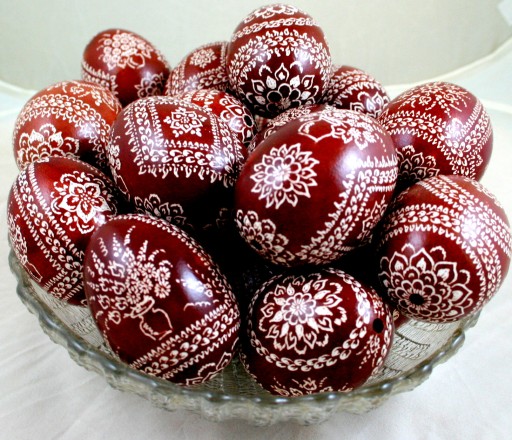 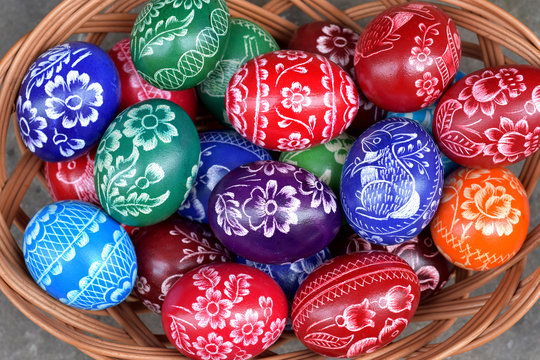 ORGANIZATORSzkoła Policealna Techniki Dentystycznej w Łodzi.CELE• popularyzacja wiedzy o zwyczajach i obrzędach związanych ze świętami wielkanocnymi• doskonalenie umiejętności manualnych• prezentacja możliwości twórczych uczniówUCZESTNICYUczniowie Szkoły Policealnej Techniki Dentystycznej w Łodzi.WARUNKI KONKURSU• każdy uczestnik może zgłosić jedną kraszankę wykonaną własnoręcznie na wydmuszce lub odpowiednio spreparowanym jajku.• jajko/wydmuszka powinno być pokryte trwałym barwnikiem dowolnego koloru.• wzór na jajku/wydmuszce może być naniesiony dowolną metodą.• praca powinna być wykonana SAMODZIELNIE.• na każdej pracy należy nanieść informację z danymi: imię i nazwisko ucznia oraz klasa. Dane te powinny być wkomponowane we wzór na jajku.• Uczestnik może wykonywać pracę w domu lub w szkole podczas zajęć korzystając ze sprzętu szkolnego z zachowaniem zasad BHP.• Wraz z pracą należy złożyć oświadczenie o zgodzie na przetwarzanie danych osobowych na potrzeby konkursu (wzór oświadczenia poniżej).• Prace należy składać do dnia 30.03.2021 roku do:Pani wicedyrektor Joanny Brygier,Pana Łukasza Mroza,Pana Dominika Rogalskiego.• Rozstrzygnięcie konkursu i ogłoszenie wyników odbędzie się 31.03.2021 roku.KATEGORIE I KRYTERIA OCENY PRAC.Prace będą̨ oceniane w trzech kategoriach:• najładniejsza praca (oceniany będzie ogólny efekt wizualny pracy)• najestetyczniejsza praca (oceniana będzie dbałość o szczegóły i precyzja wykonania)• najoryginalniejszy wzór (oceniana będzie oryginalność wzoru)UWAGI KOŃCOWEOrganizator zastrzega sobie prawo zatrzymania nagrodzonych prac. Prace, zwłaszcza te nagrodzone zostaną wyeksponowane w gablotce szkolnej na korytarzu.Udział w konkursie jest jednoznacznym wyrażeniem zgody na przetwarzanie danych osobowych dla potrzeb niezbędnych do realizacji postępowania konkursowego. Wzór oświadczenia znajduje się poniżej.